ΕΛΛΗΝΙΚΗ ΔΗΜΟΚΡΑΤΙΑΝΟΜΟΣ ΦΘΙΩΤΙΔΑΣΔΗΜΟΣ  ΑΜΦΙΚΛΕΙΑΣ-ΕΛΑΤΕΙΑΣ	              ΣΥΝΟΠΤΙΚΗ ΟΙΚΟΝΟΜΙΚΗ ΚΑΤΑΣΤΑΣΗΠΡΟΫΠΟΛΟΓΙΣΜΟΥ ΕΣΟΔΩΝ-ΕΞΟΔΩΝ ΔΗΜΟΥ ΑΜΦΙΚΛΕΙΑΣ-ΕΛΑΤΕΙΑΣγια το οικονομικό έτος 2017Σύμφωνα με τις διατάξεις της παρ.6 του άρθρου 266 του Ν.3852/2010. Η παρούσα κατάσταση ψηφίστηκε με την υπ΄αριθμ.172/2016 απόφαση του Δημοτικού ΣυμβουλίουΗ  ΠΡΟΙΣΤΑΜΕΝΗ ΟΙΚΟΝΟΜΙΚΗΣ ΥΠΗΡΕΣΙΑΣ                                Ο ΔΗΜΑΡΧΟΣ          ΚΑΡΑΣΤΑΘΗ ΑΙΚΑΤΕΡΙΝΗ		                               ΓΩΓΟΣ ΓΕΩΡΓΙΟΣ       Κωδικοί ΑριθμοίΈσοδα & ΕισπράξειςΠροϋπολογισμός0Τακτικά Έσοδα3.129.478,531 (πλην 13)Έκτακτα Έσοδα (πλην επιχορηγήσεις για επενδύσεις)136.960,002Έσοδα παρελθόντων ετών435.800,0031Εισπράξεις από δάνεια0,0032Εισπρακτέα υπόλοιπα από βεβαιωθέντα έσοδα κατά τα παρελθόντα έτη2.246.535,334Εισπράξεις υπέρ Δημοσίου, Ασφ. Φορέων και Τρίτων819.000,005Χρηματικό υπόλοιπο προηγ. έτους 20153.385.579,5013Επιχορηγήσεις για επενδύσεις4.734.848,29ΣΥΝΟΛΟ ΠΟΡΩΝ14.888.201,65Κωδικοί ΑριθμοίΈξοδα & ΠληρωμέςΠροϋπολογισμός60Αμοιβές και έξοδα προσωπικού1.606.378,4261,62Αμοιβές και παροχές τρίτων1.318.100,0063,64Λοιπά γενικά έξοδα255.300,00651Τοκοχρεολύσια δανείων54.000,0066Προμήθειες - Αναλώσεις υλικών605.100,00 67,68Μεταβιβάσεις σε τρίτους585.990,6481Πληρωμές για υποχρεώσεις Π.Ο.Ε.589.765,3382,85Λοιπές αποδόσεις και προβλέψεις2.983.711,37Επενδύσεις71Αγορές197.500,0073Έργα6.136.840,0574Μελέτες339.449,0075Συμμετοχή σε επιχειρήσεις35.500,00 652Τοκοχρεολύσια δανείων επενδύσεων71.020,00 9111Αποθεματικό109.546,84ΣΥΝΟΛΟ ΕΞΟΔΩΝ ΚΑΙ ΠΛΗΡΩΜΩΝ14.888.201,65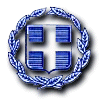 